„Wiosenne zabawy z muzyką”Materiały pomocnicze: szklanki z wodą, 2 kredki drewniane  (do grania), chusteczki Improwizacja z chusteczkami do muzyki (Fasolki „Wiosna w ogródku”)https://www.youtube.com/watch?v=gpZElYqu1Agzabawa Rozmowa dzieci z rodzicami na temat zmian w przyrodzie wiosną.Co się zmienia w przyrodzie wiosną?Co słyszymy wiosną  czego nie można było usłyszeć zimą ?Jaki kolor dominuje w przyrodzie?Słuchamy odgłosów ptaków https://www.youtube.com/watch?v=mimkPNKl5po-  małe ptaszki - z dźwiękiem ptaków w tle  dzieci próbują naśladować odgłosy ptaków swoim głosem.- z dźwiękiem ptaków w tle poruszają się szybko poruszając rękami https://www.youtube.com/watch?v=nZ8DJa4Oc8w -  bociany - z dźwiękiem ptaków w tle  dzieci próbują naśladować odgłosy ptaków swoim głosem.-  z dźwiękiem ptaków w tle poruszają się wolno po pokoju (brodzą – podnoszą kolana), na dźwięk klekotu klaszczą Szukamy dźwięków wokół nasDzieci –szukają w swojej przestrzeni przedmiotów, które mogą wydać możliwie podobny dźwięk do usłyszanych dźwięków ptaków (na przykład – szklanka wypełniona wodą i uderzana łyżeczką,  uderzanie kredkami drewnianymi jedna o druga jako klekot bocianów It p. inwencja należy do dzieci).Piosenka „Wiosna w ogródku”(Fasolki)Dzieci realizują akompaniament na swoich instrumentach -   zwrotki – gra na szklankachRefren – gra na kredkachKolorowanka „Bocian”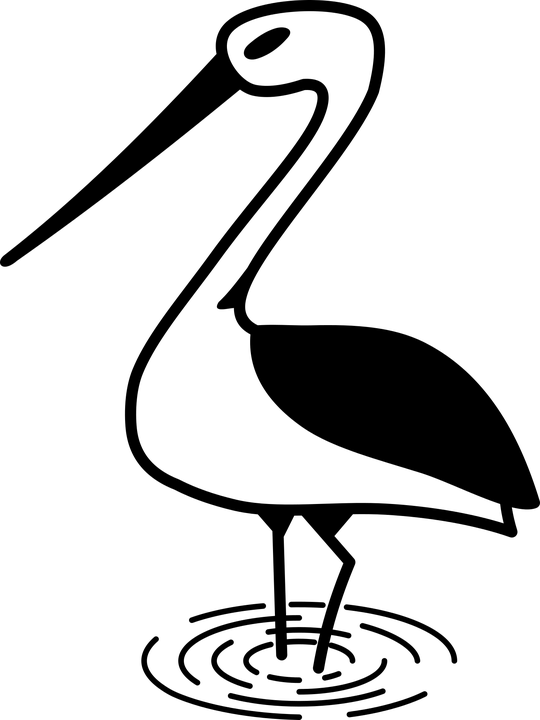 